Педагогические мероприятияВ осенние каникулы  в Кувшиновском районе прошли традиционные педагогические мероприятия.              8 ноября на базе базовой школы  КСОШ№2  прошли районные методические объединения учителей начальных классов, русского языка и литературы, математики, истории и обществознания, биологии, химии, географии, иностранного языка, технологии.   Педагоги активно работали на семинарах -практикумах и круглых столах по теме «Возможности ИКТ в индивидуально-дифференцированном обучении в условиях реализации ФГОС »Всего в работе методических объединений приняло участие 89 педагогов. 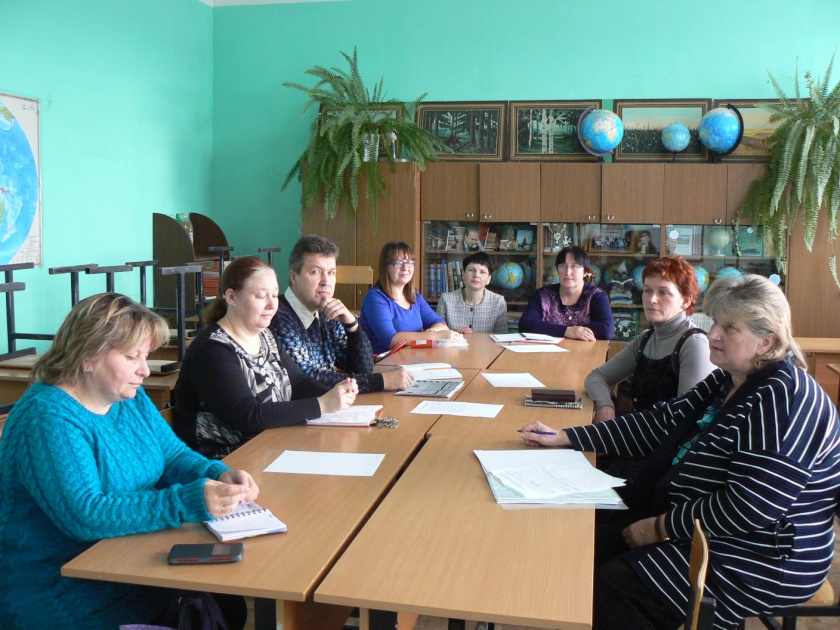 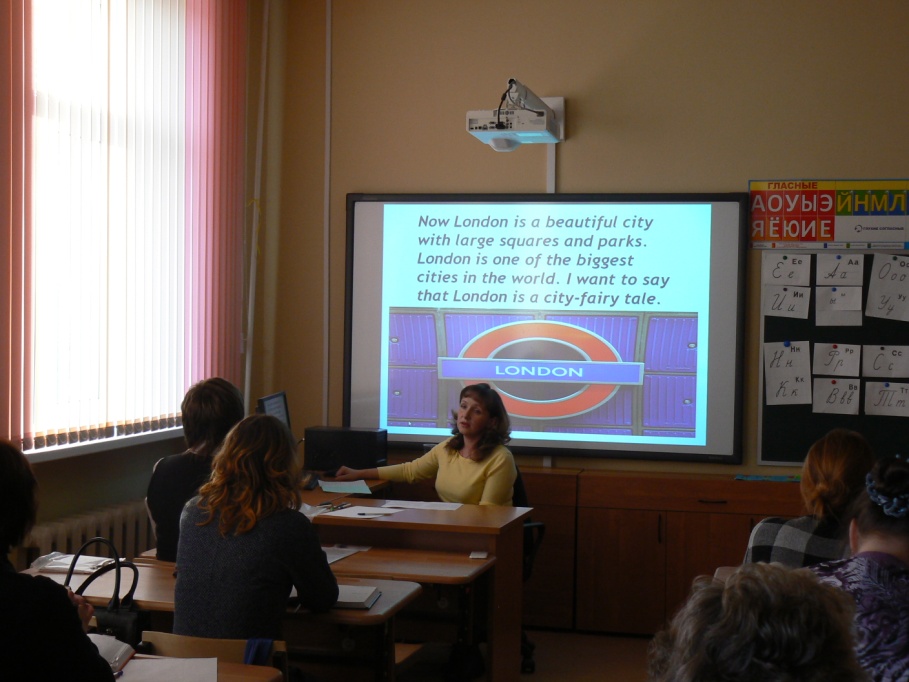            8 ноября в базовой школе  КСОШ№2 работала районная открытая лаборатория, под руководством учителя КСОШ№2 Уткиной Натальи Алексеевны. Тема работы             « Проектирование программы формирования  УУД  у обучающихся». На занятии учителя разрабатывали табличный формат программы формирования УУД – конструктора, который даст возможность создать программу формирования УУД для своего класса.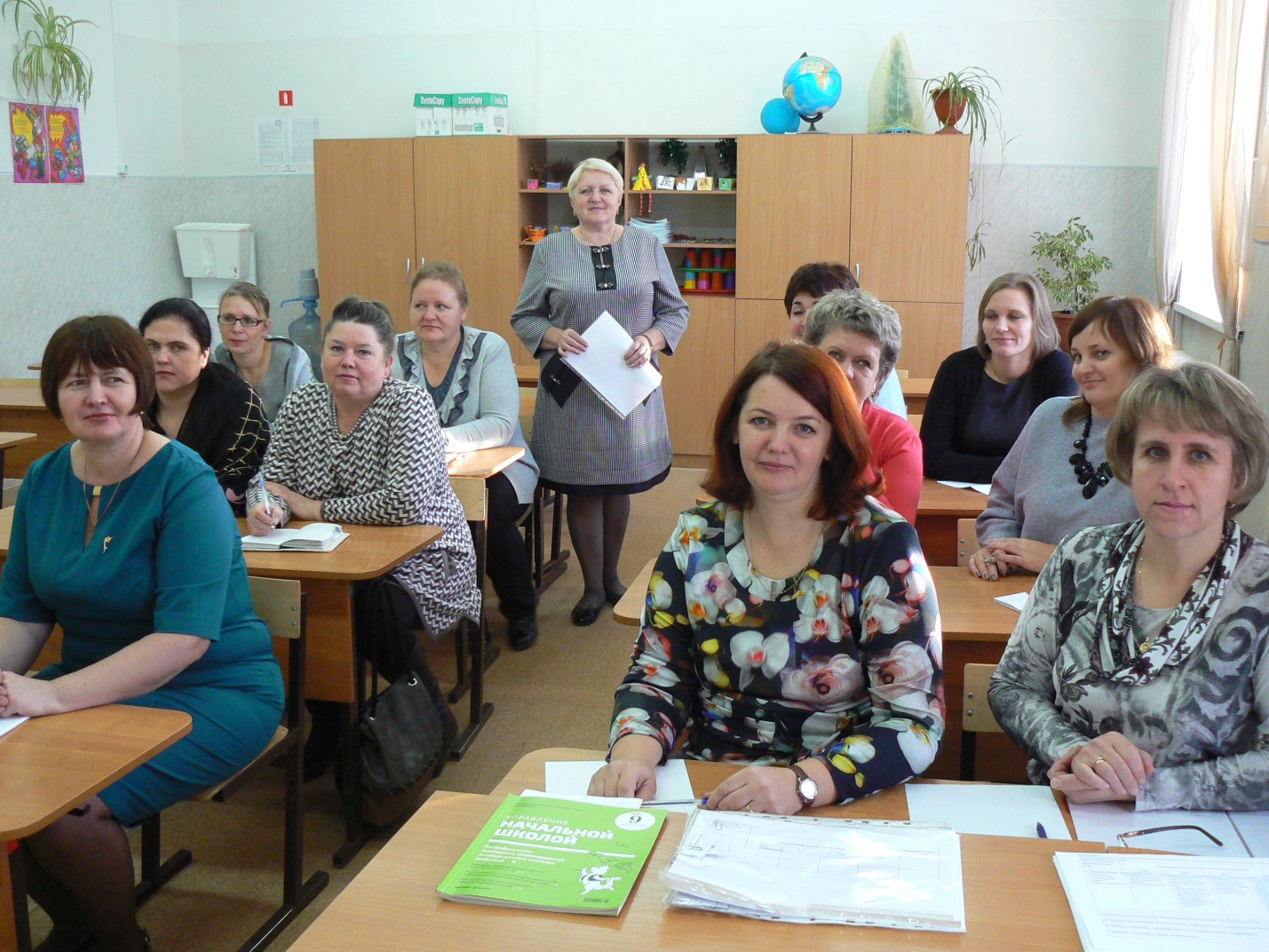    8 ноября  в базовой  МОУ КСОШ №2 проведен районный мастер – класс,  в работе которого приняло участие 85 педагогов из всех школ района.                           Педагоги района работали в группах по следующим темам:  обучение по федеральному образовательному стандарту начального образования и основного общего образования, педагогические технологии в рамках реализации федерального государственного стандарта.           В группах 15 учителей представили свой опыт работы.  Всем учителям, представившим свой опыт работы, приказом руководителя районного отдела образования   объявлена благодарность.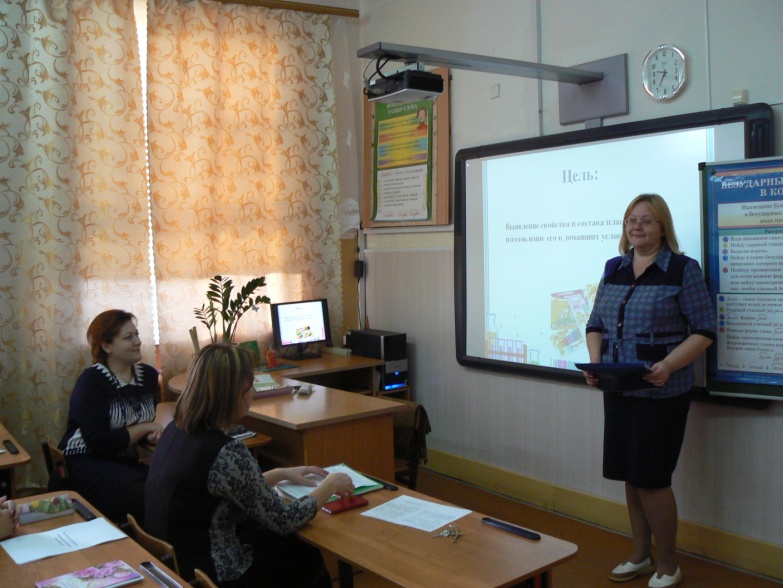 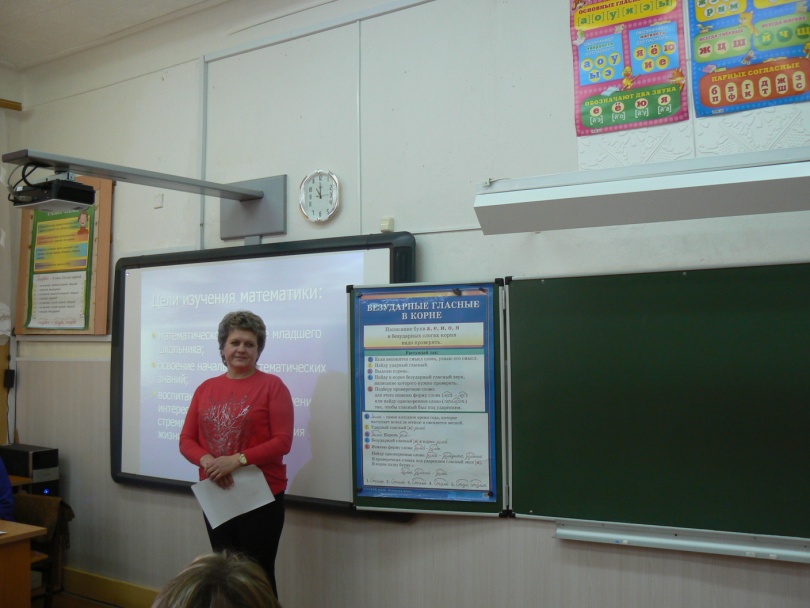 